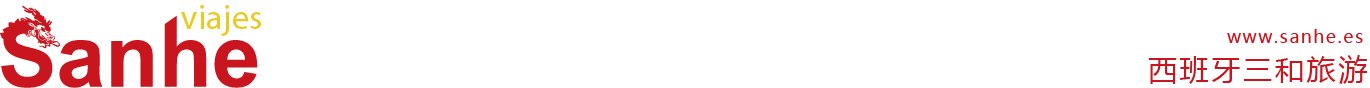 【巴塞罗那】卡多纳城堡和奇迹圣殿一日游行程单行程安排费用说明其他说明产品编号1752出发地巴塞罗那目的地行程天数1去程交通汽车返程交通汽车参考航班无无无无无产品亮点无无无无无产品介绍从巴塞罗那出发，前往曼雷萨。中途休息享用早餐（不包含），然后前往奇迹圣殿（Santuari del Miracle）参观，它建于17世纪的飞地。它由教堂，小礼拜堂，本笃会修道院和几个接待处组成：祷告室，精神之家和旅游服务处。从巴塞罗那出发，前往曼雷萨。中途休息享用早餐（不包含），然后前往奇迹圣殿（Santuari del Miracle）参观，它建于17世纪的飞地。它由教堂，小礼拜堂，本笃会修道院和几个接待处组成：祷告室，精神之家和旅游服务处。从巴塞罗那出发，前往曼雷萨。中途休息享用早餐（不包含），然后前往奇迹圣殿（Santuari del Miracle）参观，它建于17世纪的飞地。它由教堂，小礼拜堂，本笃会修道院和几个接待处组成：祷告室，精神之家和旅游服务处。从巴塞罗那出发，前往曼雷萨。中途休息享用早餐（不包含），然后前往奇迹圣殿（Santuari del Miracle）参观，它建于17世纪的飞地。它由教堂，小礼拜堂，本笃会修道院和几个接待处组成：祷告室，精神之家和旅游服务处。从巴塞罗那出发，前往曼雷萨。中途休息享用早餐（不包含），然后前往奇迹圣殿（Santuari del Miracle）参观，它建于17世纪的飞地。它由教堂，小礼拜堂，本笃会修道院和几个接待处组成：祷告室，精神之家和旅游服务处。D1D1行程详情卡多纳城堡和奇迹圣殿一日游【07:30】 - Plaza España (Hotel Plaza)用餐早餐：自理     午餐：团餐     晚餐：自理   住宿无费用包含①全程西语领队①全程西语领队①全程西语领队费用不包含①早餐和晚餐①早餐和晚餐①早餐和晚餐退改规则① 出发前30天以上，若客人选择退团，西班牙三和旅游可全数退还团费；若客人选择改团（或改团期），可将所有团费转移到所改的团，多退少补。